Briefkarten Box     2 / 2021Schmetterlingsvielfalt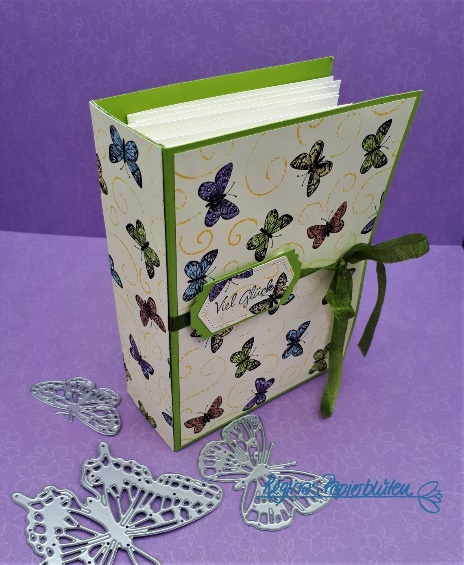 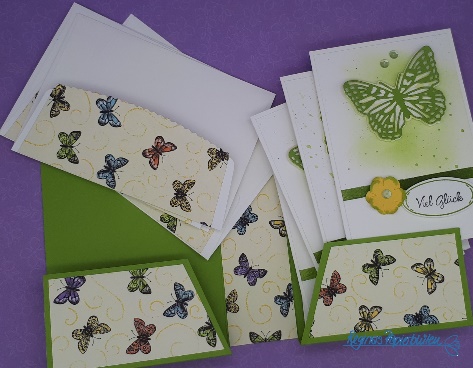 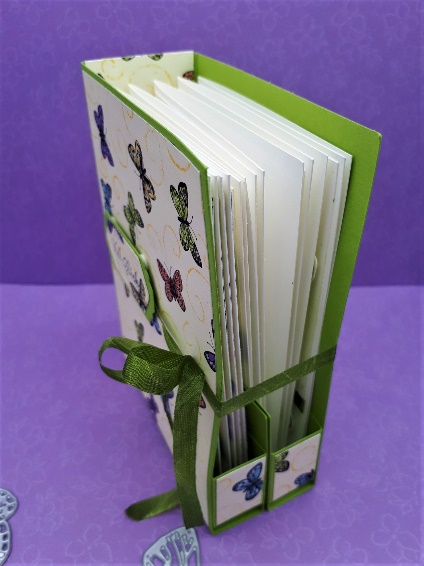                                      Gestrichelte Linien sind Falzlinien                                Klebeflächen                                              Rote Linien sind Schnittlinien / Rote Flächen werden ausgeschnitten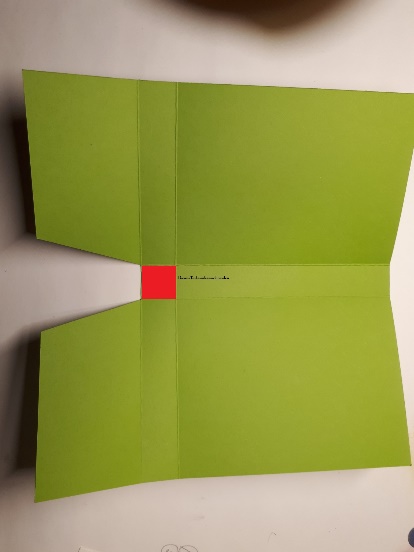 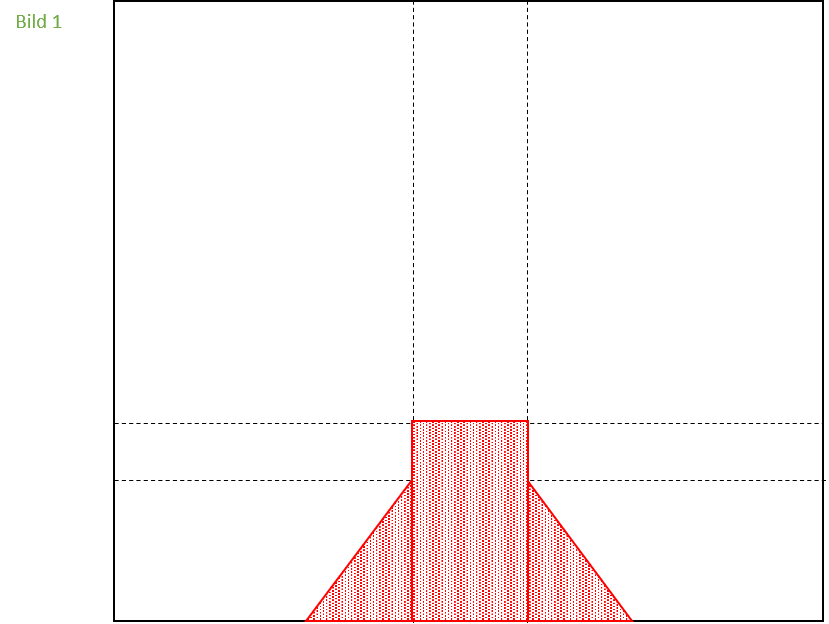 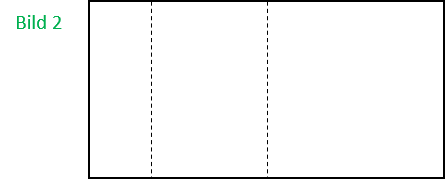 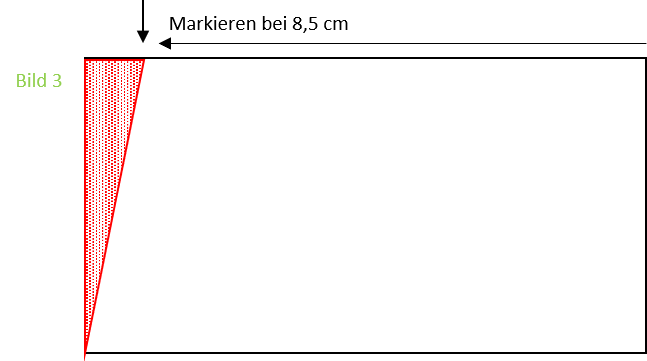 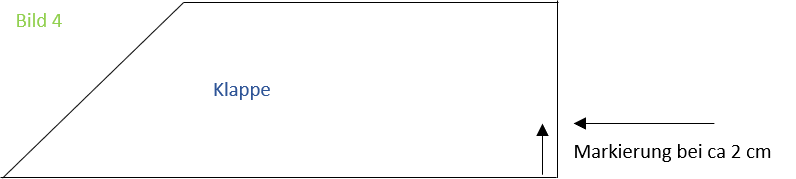 Material:Farbkarton für die Box: 24 x 21 cmSeiten Halterung: 6 x 3 cmDesignpapier: Für die Klappen: 2 mal 5 x 9,5 cmBuch Innenseite und Rückenseite: 2 mal 13,5 x 4 cmFür die Umschlagseite vorne: 9,5 x 13 cmFür die Seitenhalterung: 2 mal 2,8 x 1,8 cmBindeband ca. 35 cm, Label, DekoFarbkarton für die Box auf der langen Seite falzen bei: 10 – 12 cmUnd auf der kurzen Seite bei: 13,5 – 15,5cmZuschneiden wie auf Bild 1.Das Designpapier für die Klappen 2-mal zurechtschneiden (eines Spiegelverkehrt) und aufkleben.Den Farbkarton für die Seitenhalterung falzen, auf der langen Seite bei: 1 – 3 cm. Auf den mittleren Teil das Designpapier aufkleben.An beiden Innenseiten der Klappen, von unten her eine Markierung bei ca. 2 cm setzen. Darauf wird das schmale Stück der Seitenhalterung geklebt. Bild 4Das größere Teil wird nach dem hoch klappen der Klappen dann auf die Innenseite der Hülle geklebt. Auf den Mittelteil - Innenseite einen Streifen des Designpapiers aufkleben.Das Designpapier für die vordere Umschlagseite fertig dekorieren. Jetzt auf die Vorderseite kleben.Das Bindeband unter das Designpapier auf dem Rücken festkleben. Vorne wird das Bindeband unter dem Label befestigt. Schleife binden.